g263z.docx   da lg263.htm(Gabriele Lucchini, 2019-02-18)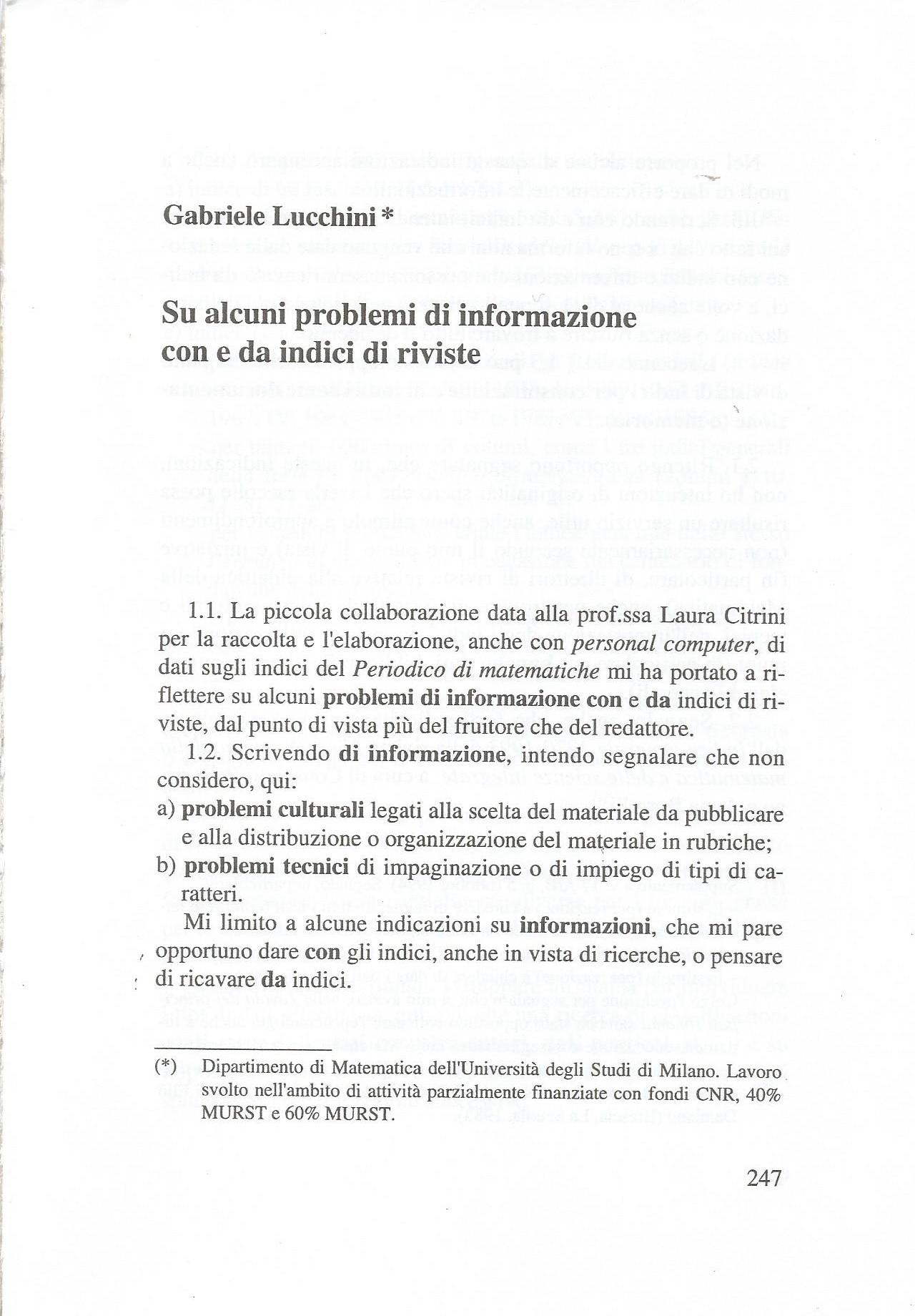 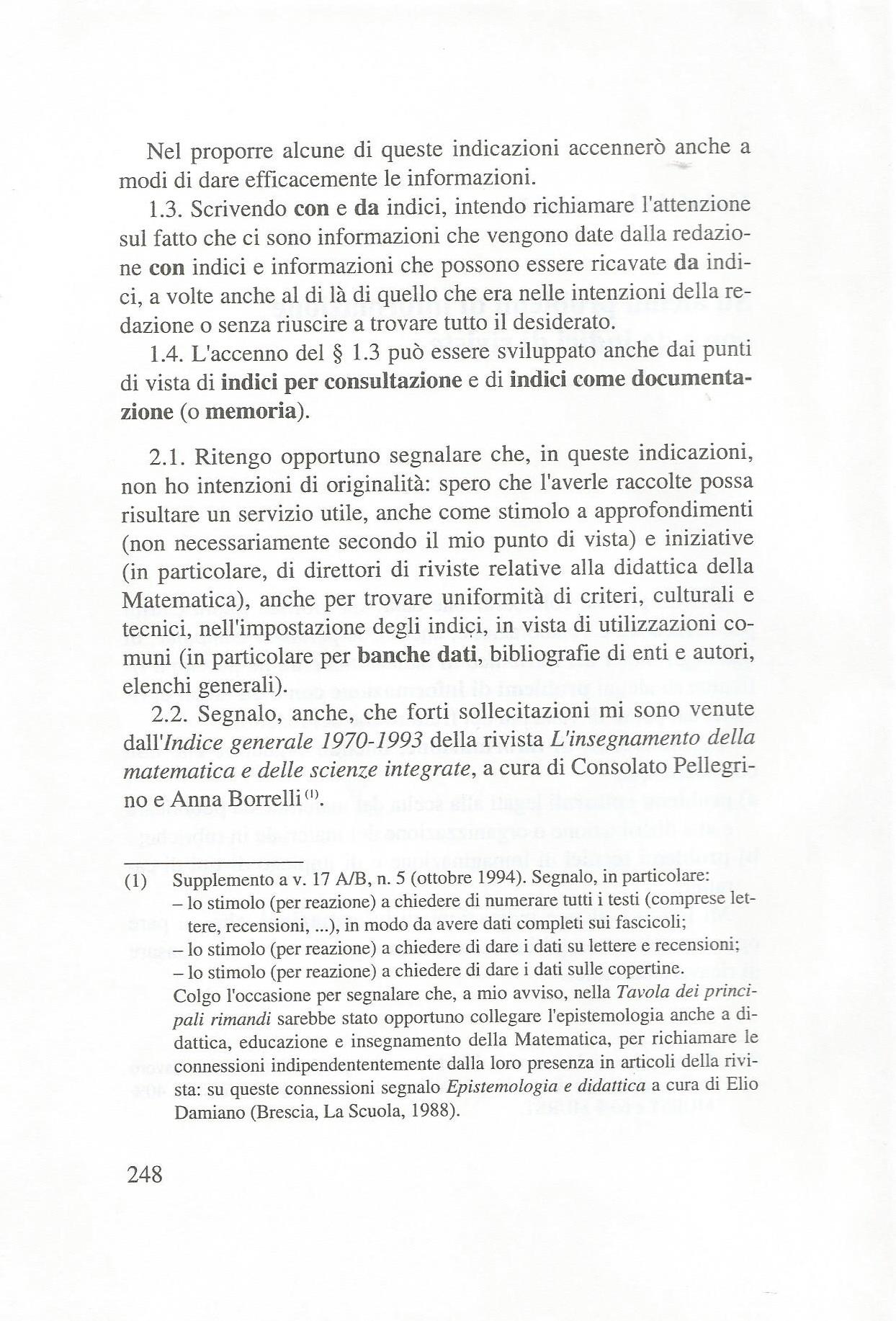 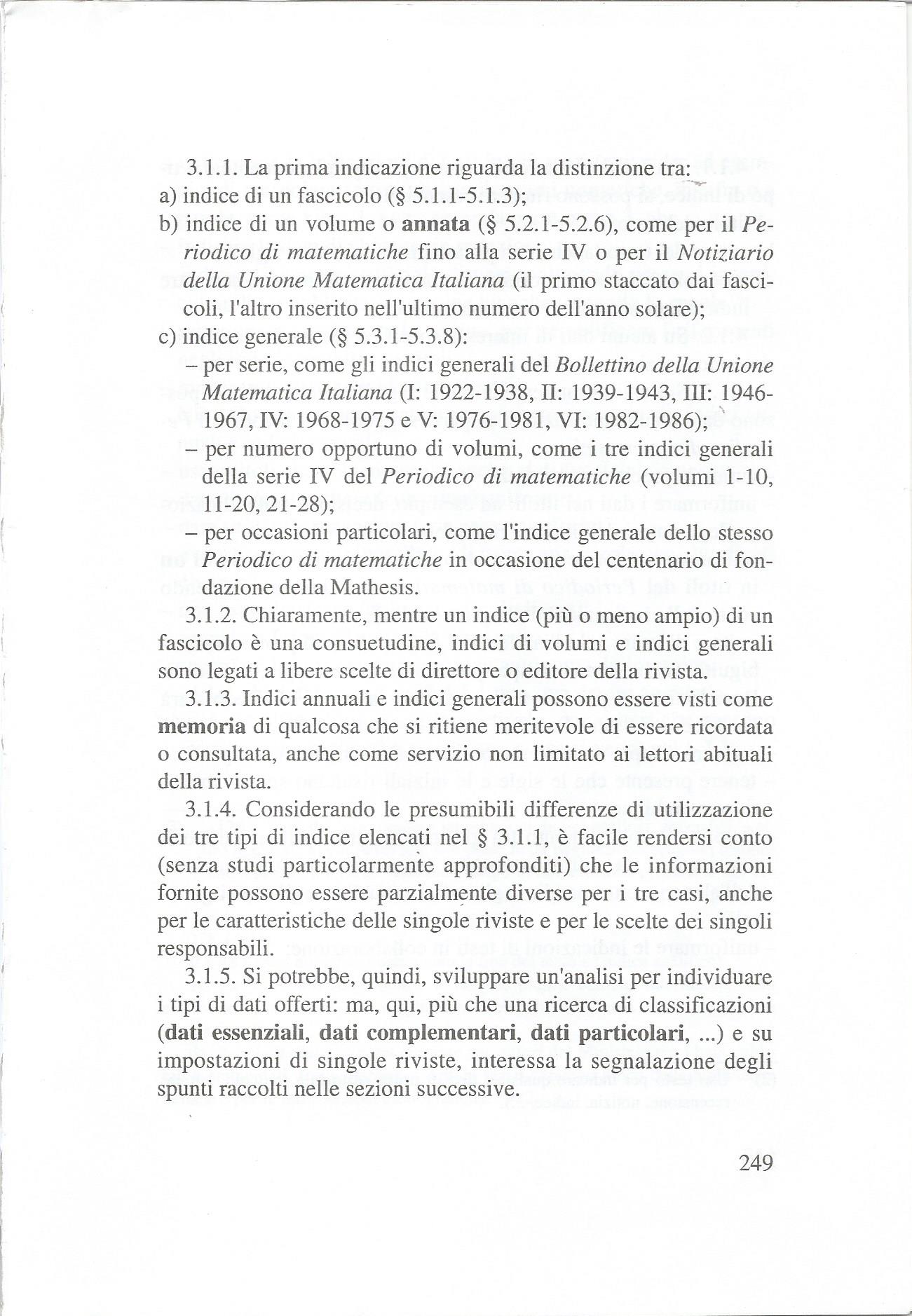 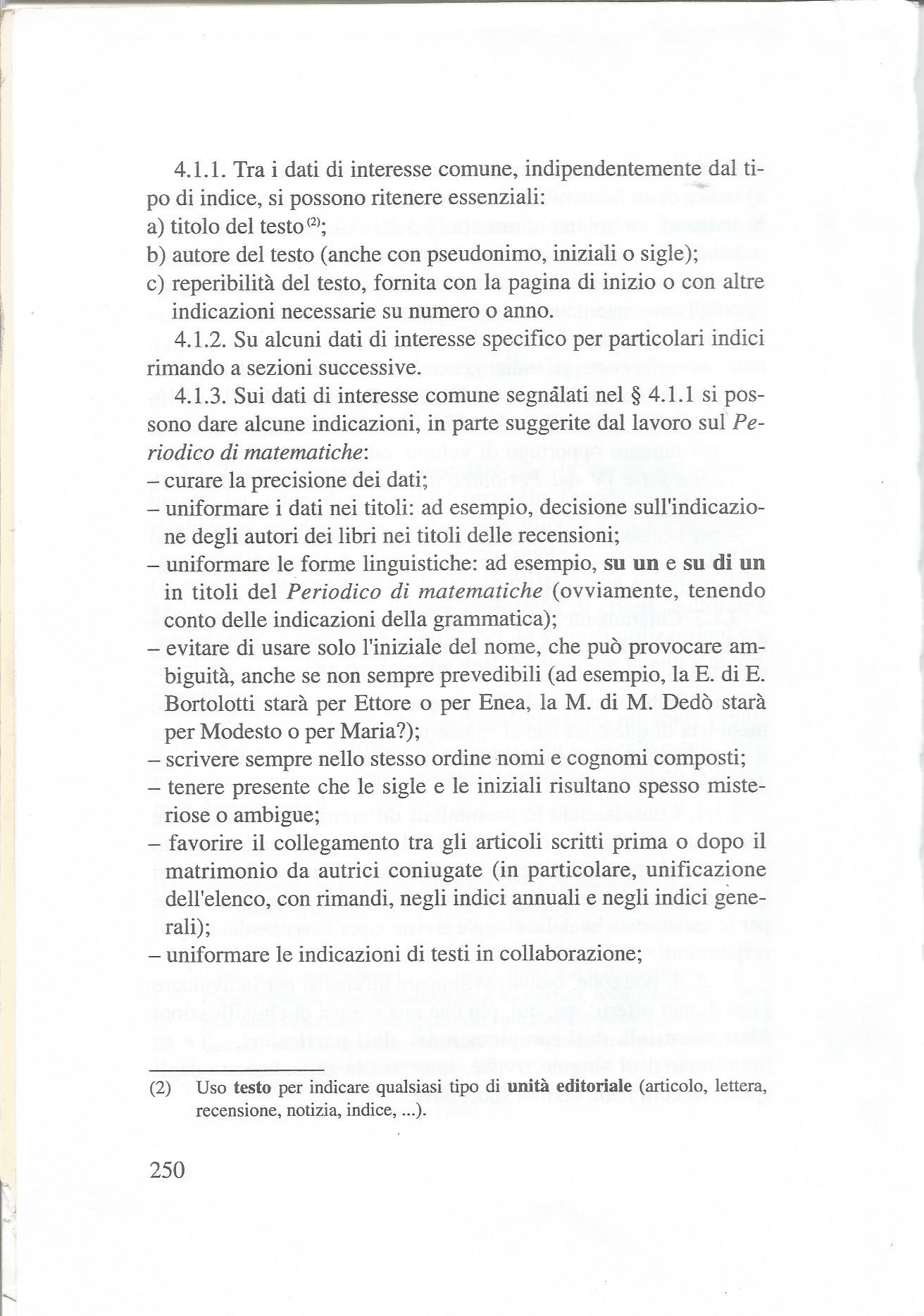 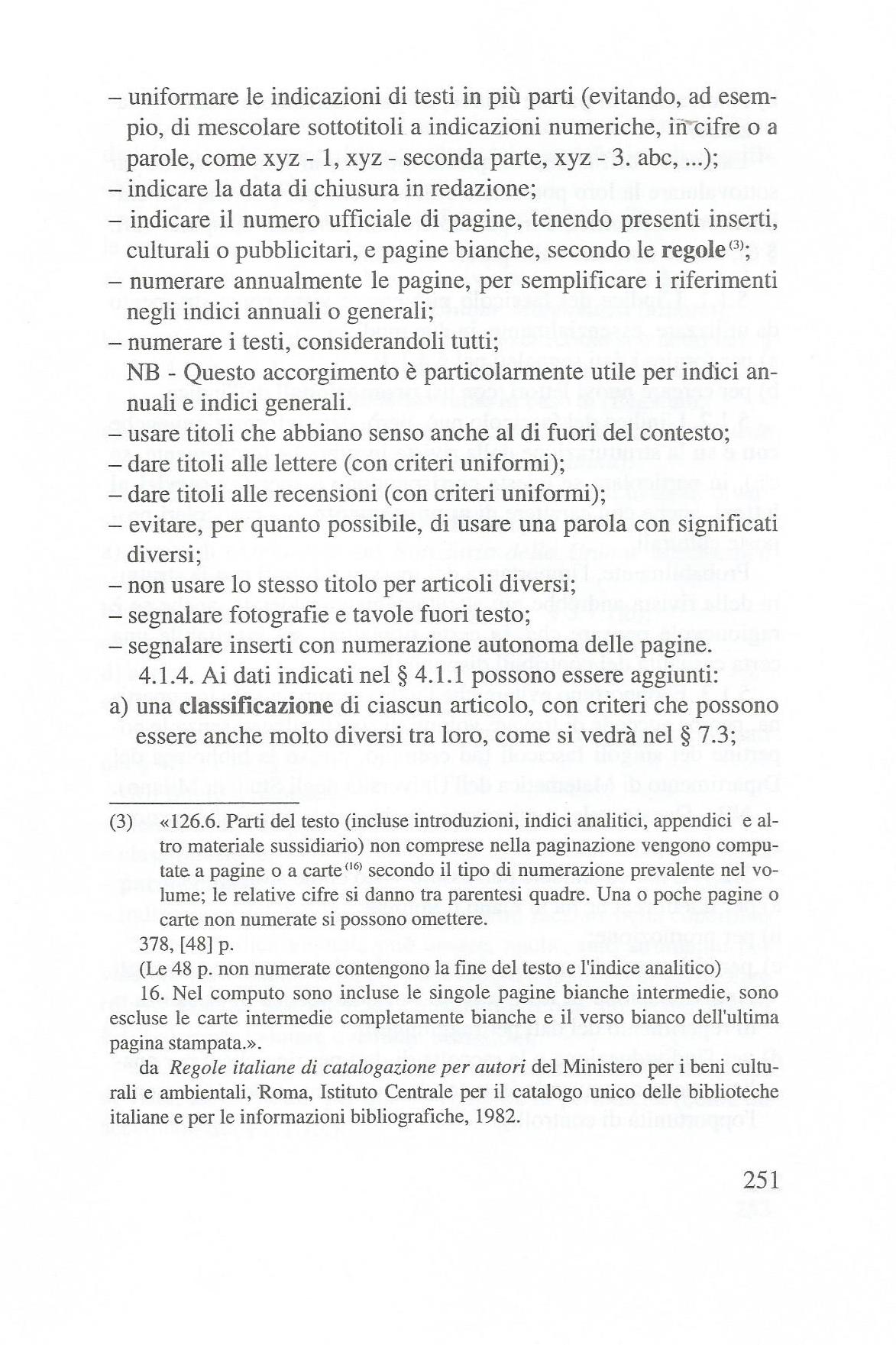 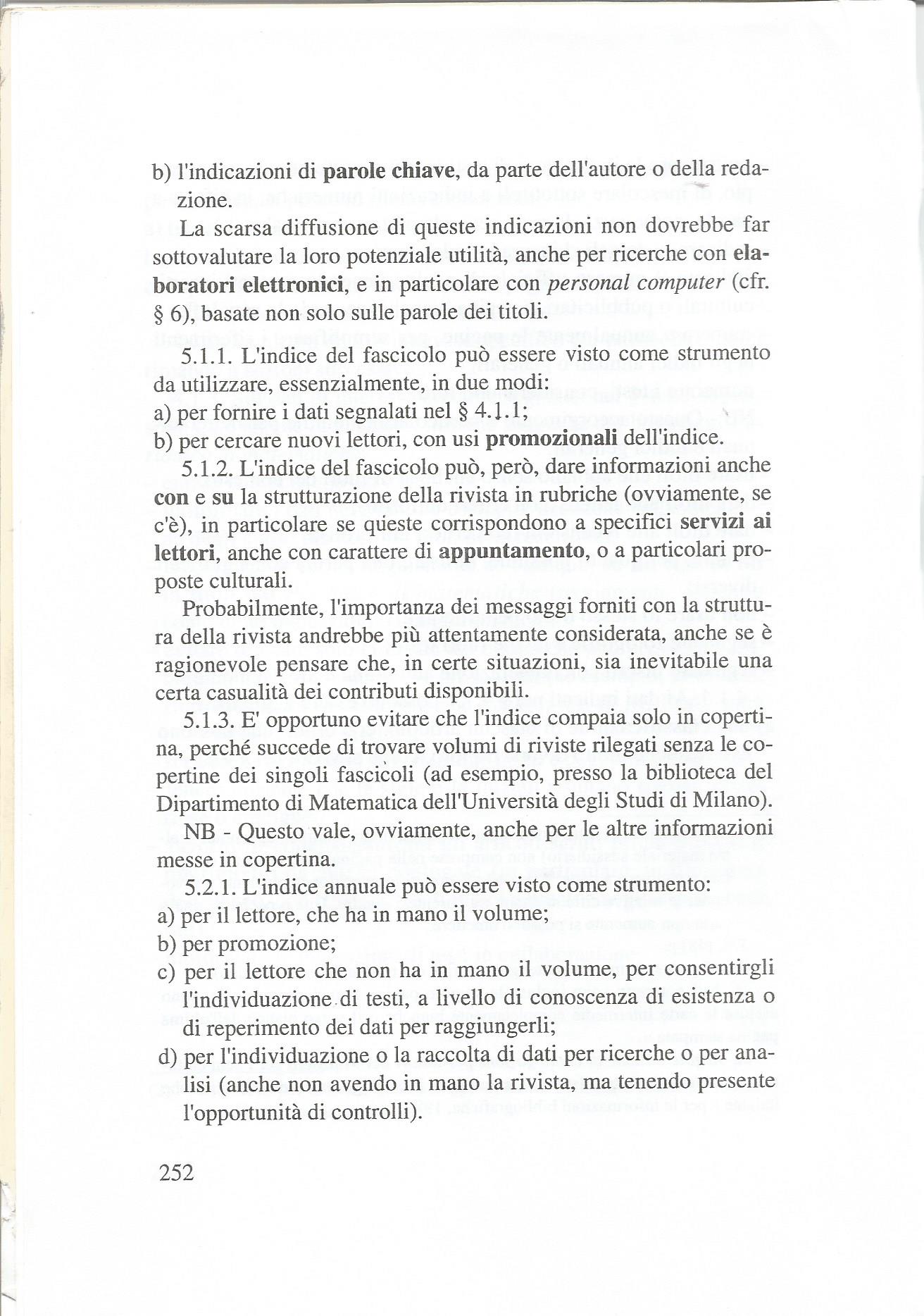 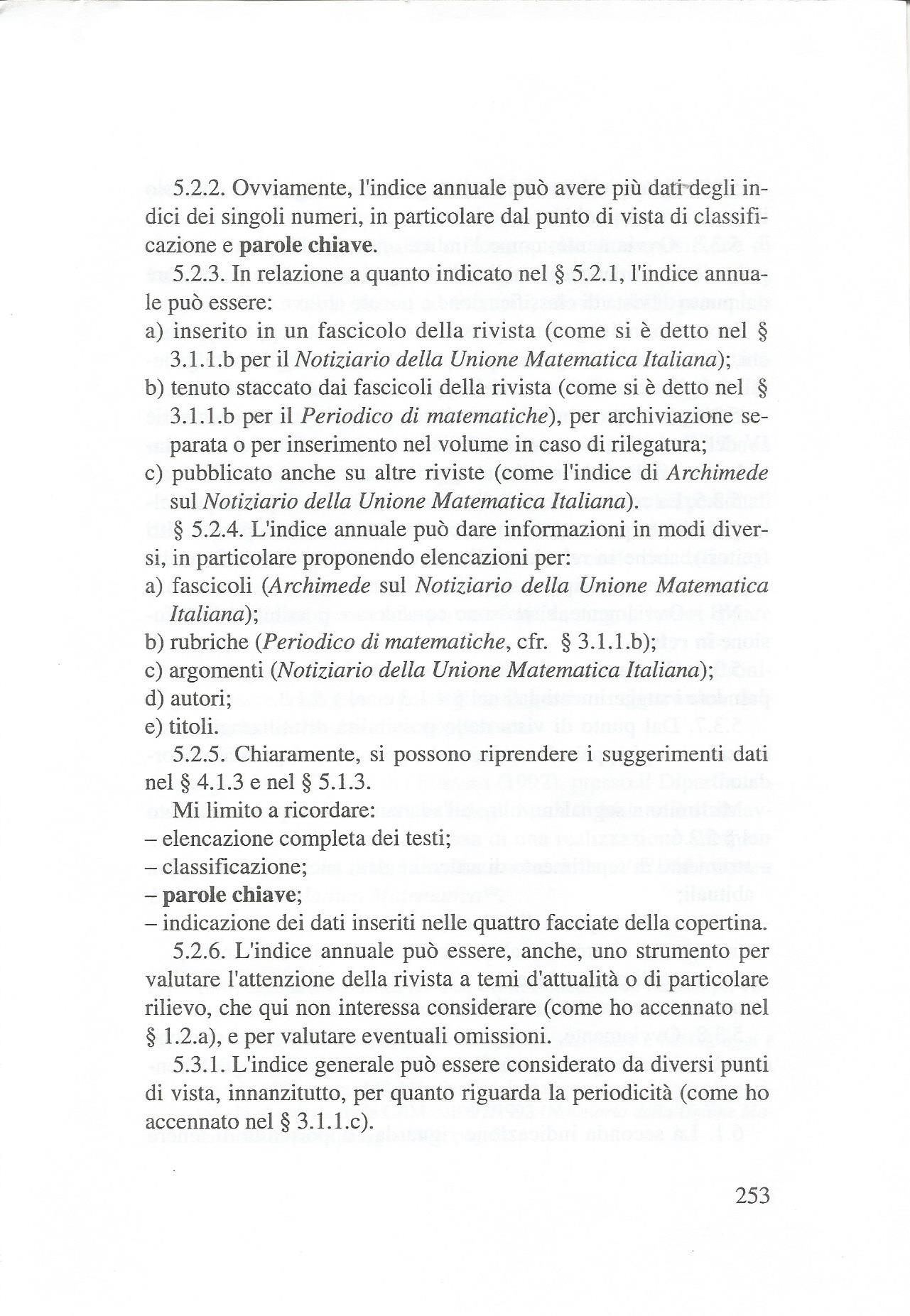 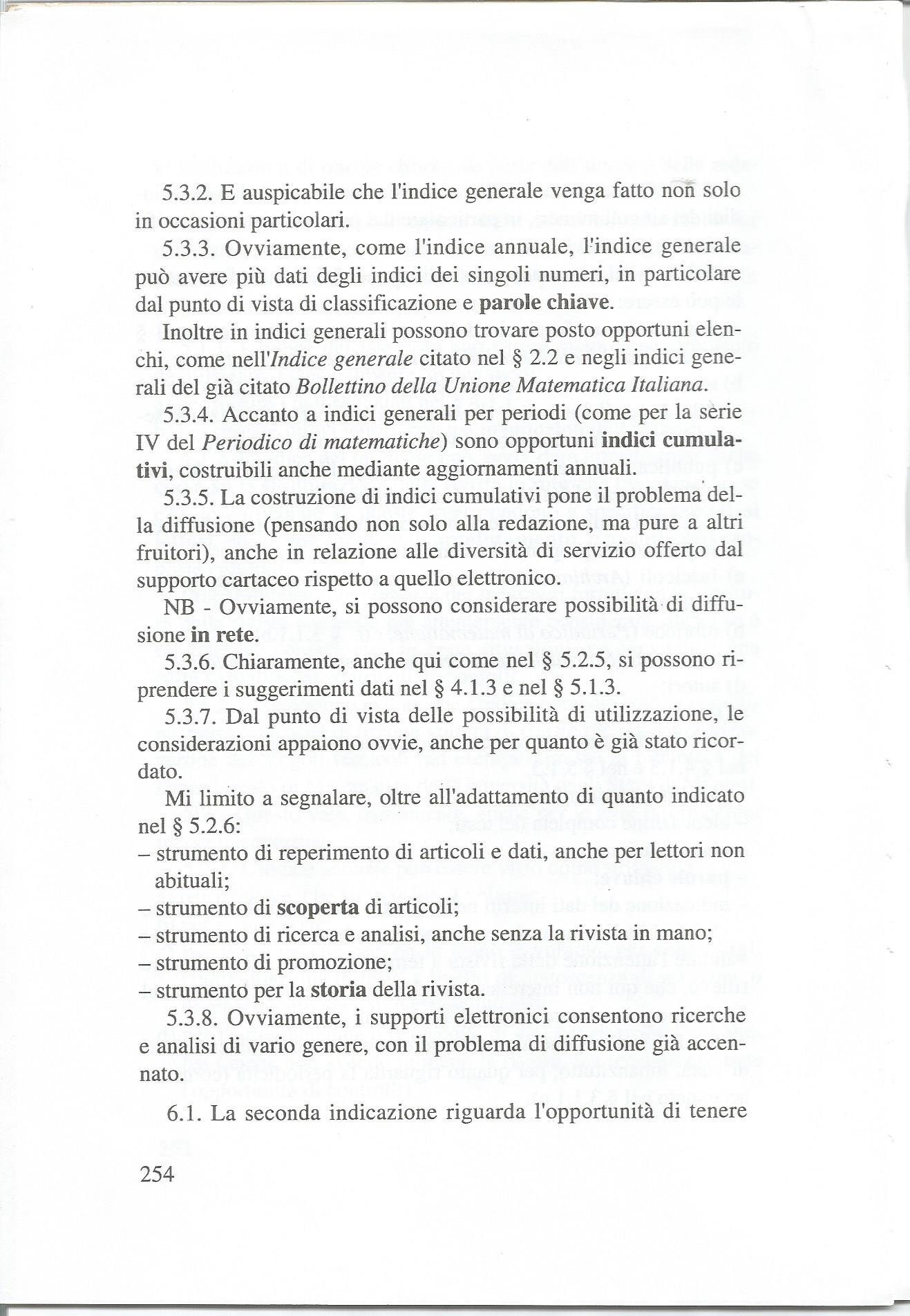 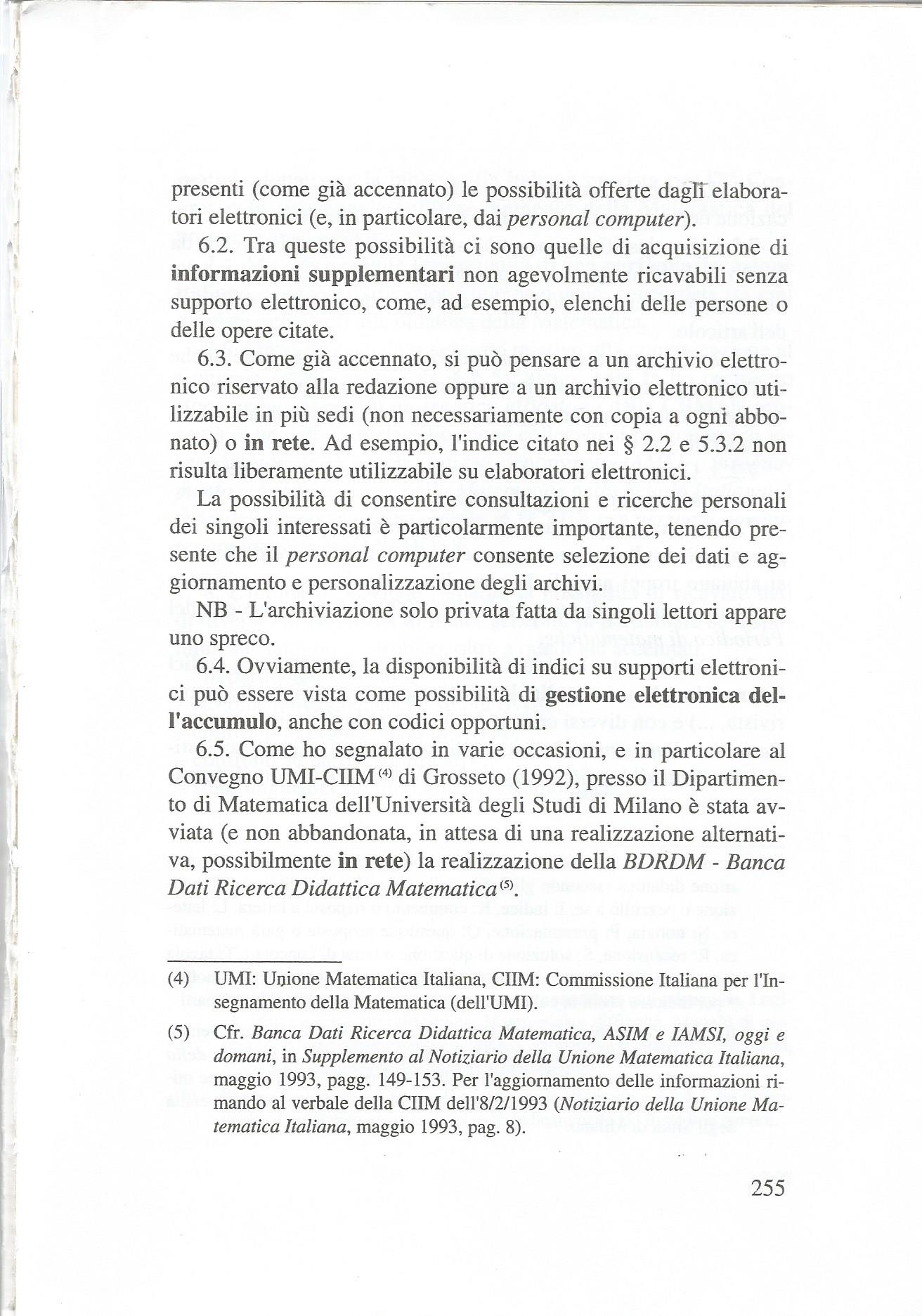 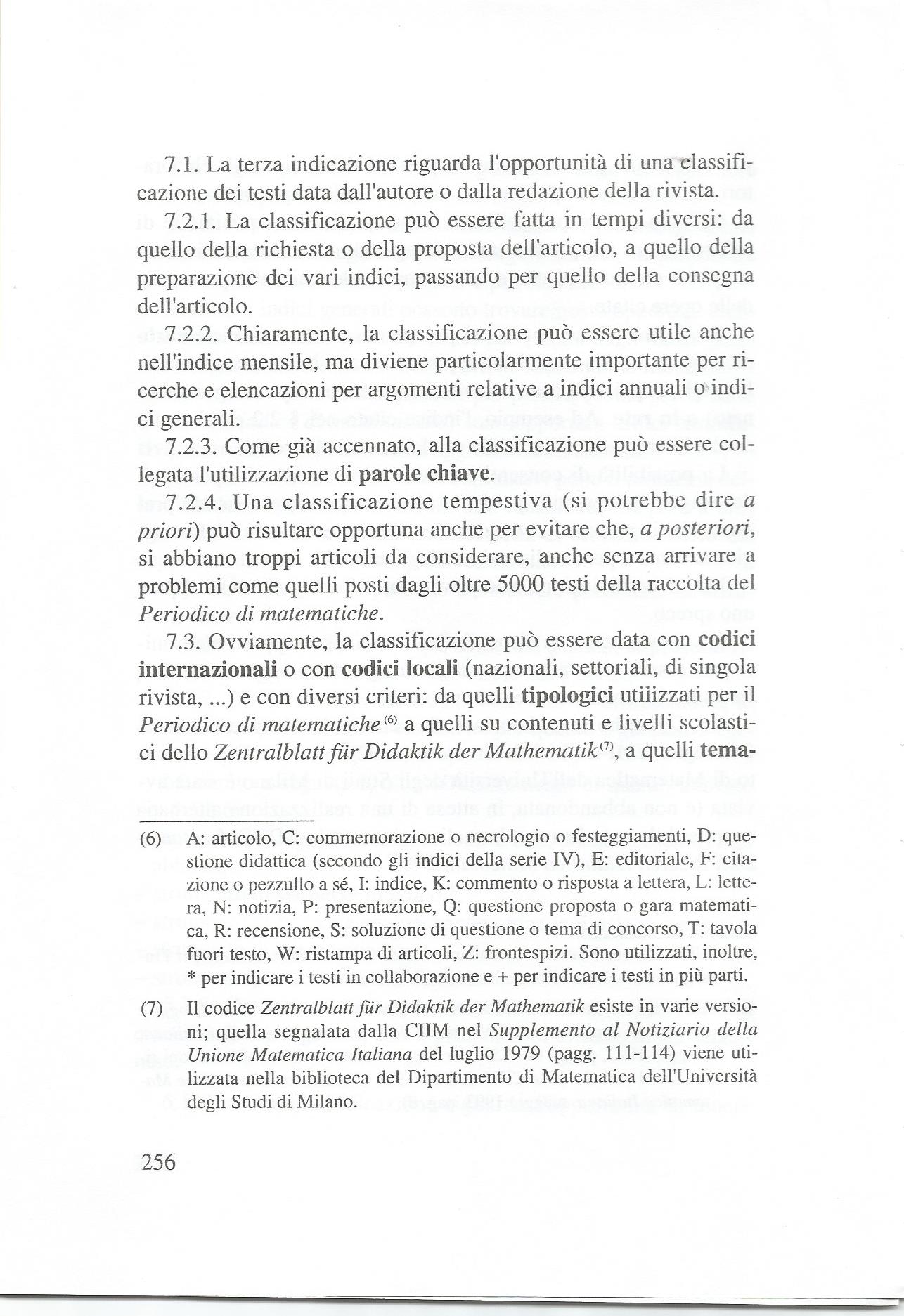 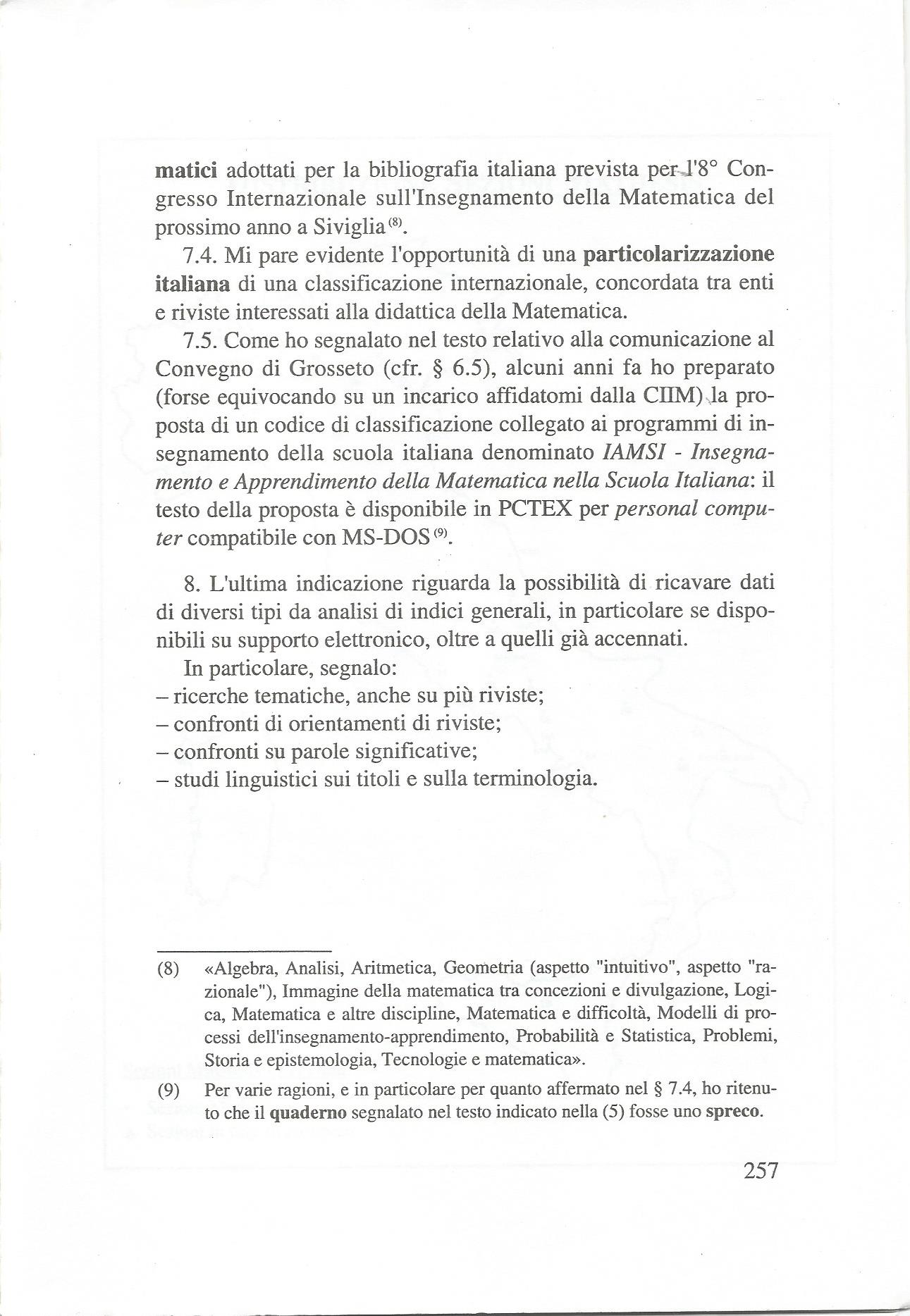 